情報理論2023.11.20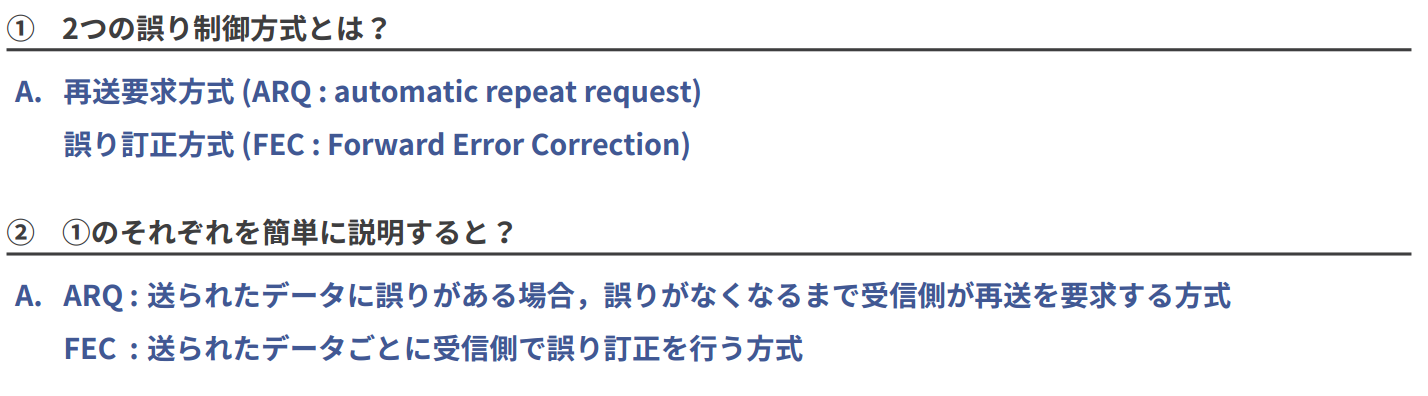 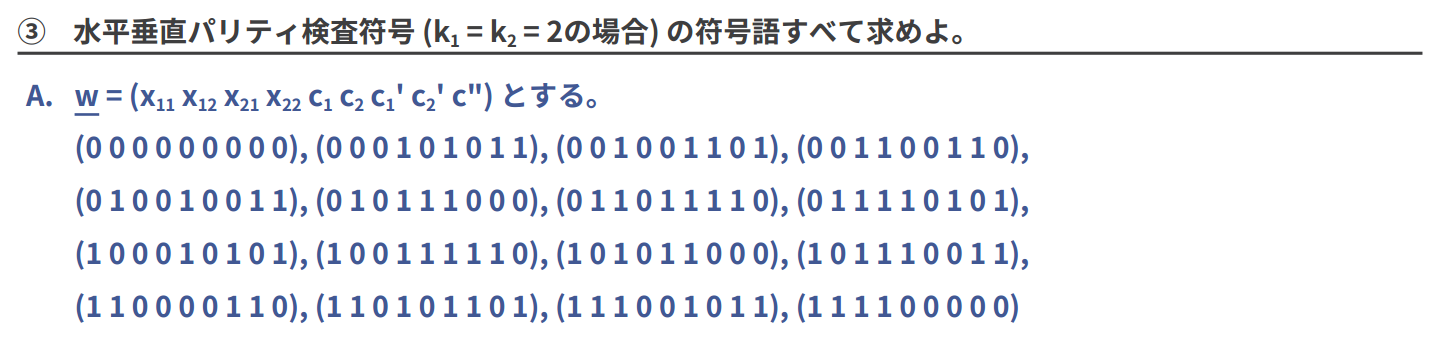 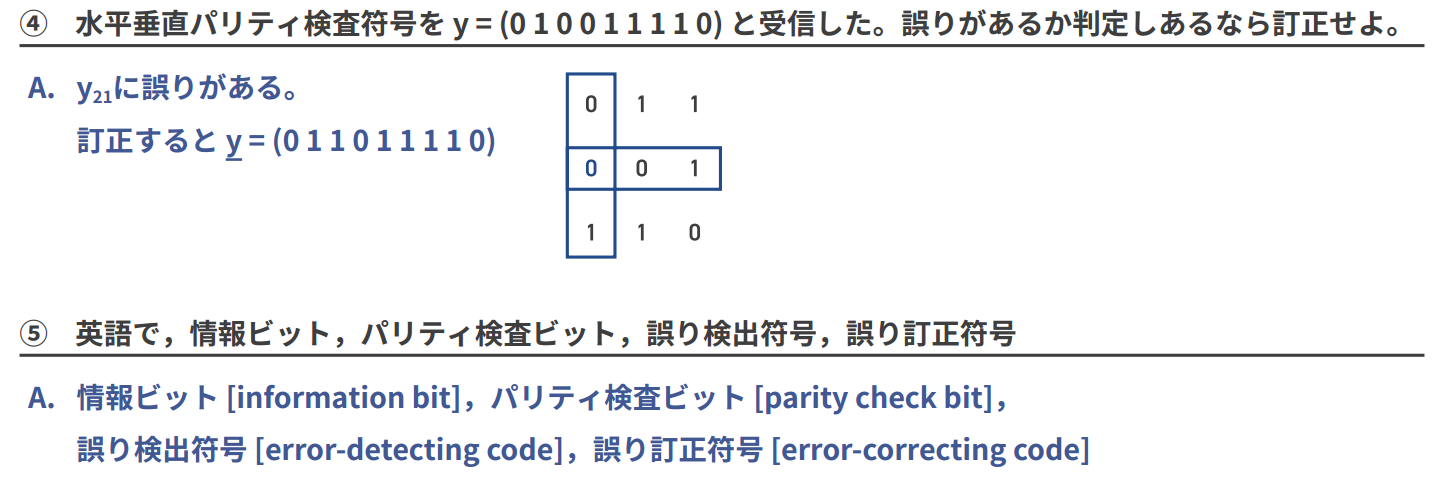 ⑥　③の符号の効率((7.5)式)を求めよ。 (nは符号長、kは情報記号数)